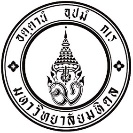 แบบฟอร์มเสนอโครงการ/ กิจกรรม มหาวิทยาลัยมหิดลรหัสกิจกรรม 1. ชื่อโครงการ.............................................................................................................................................................................2. ผู้รับผิดชอบโครงการ		2.1  กลุ่มกิจกรรม/ชมรม/ส่วนงาน...............................................................................................................................	2.2  อาจารย์ที่ปรึกษา.........................................................................................โทรศัพท์มือถือ..................................	2.3  ชื่อผู้รับผิดชอบโครงการ ............................................................................โทรศัพท์มือถือ..................................3. วันที่จัดกิจกรรม/โครงการ......................................................................................................................................................4. สถานที่จัดกิจกรรม/โครงการ ................................................................................................................................................5. เป้าหมายจำนวนผู้เข้าร่วมโครงการ .............................. คน  ประกอบด้วยอาจารย์/เจ้าหน้าที่	.....................  คนนักศึกษา		.....................  คนบุคคลทั่วไป		.....................  คนศิษย์เก่า		.....................  คน6. การดำเนินงานไปในทิศทางเดียวกันกับนโยบาย  (Organization Alignment)...........- กลยุทธ์ที่ 4 พัฒนาการบริหารจัดการศึกษาและกิจการนักศึกษาให้สามารถตอบสนองต่อรูปแบบการเรียนรู้ทั้งในและนอกห้องเรียน โดยการประยุกต์ใช้เทคโนโลยีการศึกษาที่ทันสมัย และสร้างแหล่งเรียนรู้แบบเปิดที่ตอบสนองต่อความต้องการของนักศึกษา (Global Open Access Learning-University).............- กลยุทธ์ที่ 1 ส่งเสริมกระบวนการพัฒนานักศึกษาที่สอดคล้องกับ Core Values คุณลักษณะของบัณฑิตที่พึงประสงค์ มหาวิทยาลัยมหิดล (เป็นคนดี มีปัญญา นำพาสุข) การพัฒนาศักยภาพนักศึกษา 4 ด้าน ด้วย Transformative Learning, ศาสนา, ปรัชญาเศรษฐกิจพอเพียง, Volunteer..............- กลยุทธ์ที่ 2 ส่งเสริมและสนับสนุนกิจกรรมเพื่อสร้างกระบวนการการสร้างการมีส่วนร่วมและการเป็นผู้นำของนักศึกษาทั้งภายในและภายนอกมหาวิทยาลัย7. หลักการและเหตุผล .............................................................................................................................................................................................................................................................................................................................................................................................................................................................................................................................................................................................................................................................................................................................................................................................................................................................................................................................................................................................................................................................................................................................................................................................................................................................................................................................................................................................................................................................................................................................................................................................................................................................................................................................................................................................................................................................................................................................................................................................................................................................................................................................................................................................................................................................................................................................................................................................................................................................................................................8. วัตถุประสงค์ของโครงการ.................................................................................................................................................................................................................................................................................................................................................................................................................................................................................................................................9. ขั้นตอน/ แผนการปฏิบัติงาน  (ให้ระบุถึงลำดับขั้นตอนการดำเนินงานและผู้รับผิดชอบ)10. ลักษณะ/ รูปแบบกิจกรรม.................................................................................................................................................................................................................................................................................................................................................................................................................................................................................................................................11. กำหนดการ (ระบุให้ชัดเจนในแต่ละวัน เพื่อประกอบการพิจารณาหน่วยชั่วโมง – สามารถแนบรายละเอียดกำหนดการได้).......................................................................................................................................................................................................... .................................................................................................................................................................................................................................................................................................................................................................................................................... .......................................................................................................................................................................................................... .......................................................................................................................................................................................................... .......................................................................................................................................................................................................... .................................................................................................................................................................................................................................................................................................................................................................................................................... .......................................................................................................................................................................................................... .......................................................................................................................................................................................................... .......................................................................................................................................................................................................... .......................................................................................................................................................................................................... .......................................................................................................................................................................................................... ..........................................................................................................................................................................................................12. ผลการดำเนินงานที่ผ่านมา และการนำผลการประเมินโครงการ/กิจกรรมมาปรับปรุงในการจัดโครงการครั้งนี้    (กรณีเป็นโครงการต่อเนื่อง) 13. ผลที่คาดว่าจะได้รับพร้อมตัวชี้วัดความสำเร็จของโครงการ/การดำเนินงาน14. การประเมินผลโครงการ/กิจกรรม (โปรดระบุวิธีดำเนินการ)		 แบบสอบถาม			 การสังเกต		 การสัมภาษณ์	 Pre-test/Post-test		 ถอดบทเรียน		 อื่นๆ................................................................15. งบประมาณที่ขอรับการสนับสนุน ………………………บาท (………………………………………………………………………………….......)หมายเหตุ    ถัวเฉลี่ยทุกรายการ 16. แผนการดำเนินงานในปีต่อไป (ถ้ามี)…………………………………………………………………………………………………………………………………………………………………………………………..…………………………………………………………………………………………………………………………………………………………………………………………..…………………………………………………………………………………………………………………………………………………………………………………………..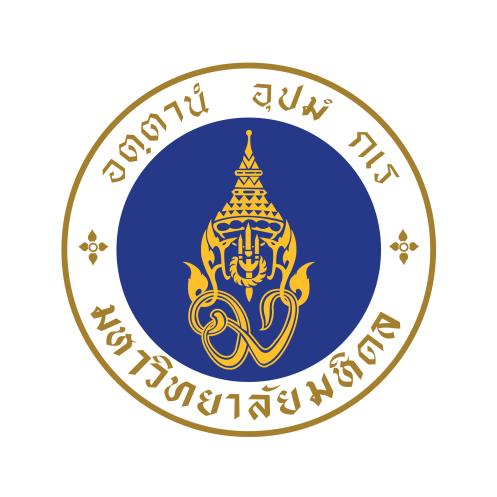 ขอความร่วมมือประเมินความพึงพอใจใน“แบบประเมินความพึงพอใจของนักศึกษาต่อการเข้าร่วมโครงการ/ กิจกรรม”โดยสแกน QR Code ด้านล่าง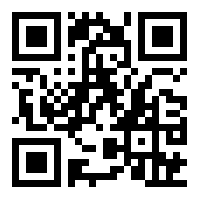 ขอบคุณในความร่วมมือคะวัฒนธรรมองค์กร มหาวิทยาลัยมหิดล Mahidol Culture จากอักษรคาว่า “MAHIDOL” ได้กาหนดเป็นค่านิยม และให้คาจากัดความไว้ทั้ง ๗ ตัวอักษร โดยมหาวิทยาลัยมีนโยบายที่จะนาความหมายทั้ง ๗ คา นามาเป็นพฤติกรรมที่พึงกระทา พร้อมทั้งปลูกฝังและเสริมสร้างให้เป็นวัฒนธรรมองค์การ เกิดกับบุคลากรทุกหมู่เหล่าที่ปฏิบัติในมหาวิทยาลัยมหิดลตลอดไป M = Mastery รู้แจ้ง รู้จริง สมเหตุ สมผลA = Altruism มุ่งผลเพื่อผู้อื่น H = Harmony กลมกลืนกับสรรพสิ่ง I = Integrity มั่นคงยิ่งในคุณธรรม D = Determination แน่วแน่ทา กล้าตัดสินใจ O = Originality สร้างสรรค์สิ่งใหม่ L = Leadership ใฝ่ใจเป็นผู้นา Mastery เป็นนายแห่งตน Self Directed = ชี้นาตนเอง Agility = รวดเร็วและเฉียบคม System Perspective = มุมมองเป็นระบบ Personal Learning (Organizational) = พัฒนาตนเอง Altruism มุ่งผลเพื่อผู้อื่น Organization First = ยึดถือส่วนรวมและองค์กรเป็นหลัก Societal Responsibility = รับผิดชอบต่อสังคม Customer-Focused Driven = มุ่งผู้รับบริการเป็นสาคัญ Harmony กลมกลืนกับสรรพสิ่ง Valuing Workforce Member = เคารพเห็นคุณค่าผู้ร่วมงาน Unity = น้าหนึ่งใจเดียวกัน Synergy = กลมกลืนประสานพลัง Empathy = เอาใจเขามาใส่ใจเรา Integrity มั่นคงยิ่งในคุณธรรม Truthfulness = รักษาสัจจะ Management by Fact = ทางานด้วยข้อเท็จจริง Moral & Ethic = ยึดมั่นในคุณธรรม จริยธรรม Determination แน่วแน่ทา กล้าตัดสินใจ Commitment & Faith = ผูกพันและศรัทธาในงาน Achievement Oriented & Creating Value = มุ่งผลสัมฤทธิ์ในการสร้างคุณค่า Perseverance = พากเพียร Originality สร้างสรรค์สิ่งใหม่ Courageous to be the Best = กล้าคิดสู่ความเป็นเลิศ Novelty & Innovation = โดดเด่น สร้างนวตกรรม Driving for Future = ขับเคลื่อนสู่อนาคต Leadership ใฝ่ใจเป็นผู้นา Calm & Certain = สงบ หนักแน่น และมั่นคง Visioning = มีวิสัยทัศน์ กาหนดภาพอนาคต Influencing People = โน้มน้าวจูงใจ พฤติกรรมในแต่ละองค์ประกอบ Mastery เป็นนายแห่งตน s Self Directed = มีสติ ควบคุมดูแลตนเองได้ สร้างวินัยในการดาเนินชีวิต ควบคุมจิตใจ และอารมณ์ให้ทาในสิ่งที่ถูกที่ควร ไม่ต้องให้ใครบังคับ s Agility = กระตือรือร้น ว่องไว กระฉับกระเฉง สนใจวิทยาการ และการเปลี่ยนแปลงที่เกิดขึ้น คิดไตร่ตรอง และนาเสนอแนวทางใหม่ที่เฉียบคมเหมาะสม s System Perspective = คิด พูด ทาอย่างเป็นระบบ มีขั้นตอนอธิบายที่มาที่ไปสมเหตุสมผล ตรวจสอบได้ s Personal Learning = รักการเรียนรู้ ขวนขวายศึกษาหาความรู้เพื่อพัฒนาตนเอง ให้รู้แจ้งรู้จริงอย่างสม่าเสมอ และนาความรู้ ใหม่ๆ มาประยุกต์ปรับปรุงงาน Altruism มุ่งผลเพื่อผู้อื่น s Organization First = รัก หวงแหน และปกป้องชื่อเสียงของมหิดลเมื่อต้องตัดสินใจจะยึดประโยชน์ของส่วนรวม และองค์กรเหนือ ประโยชน์ของตนเอง พร้อมเสียสละเวลา และความสุขส่วนตัวเพื่อส่วนรวม s Customer-Focused Driven = สนใจ เข้าใจ ความต้องการของ “ผู้รับบริการ” และหาวิธีตอบสนองด้วยความรวดเร็วให้เกิดความพึงพอใจ และสร้างความประทับใจด้วยบริการ และผลงานที่มีคุณภาพด้วยความเต็มใจ s Societal Responsibility = ตระหนักและลงมือดูแล และรักษาผลประโยชน์ของส่วนรวม และสังคมเสมือนของตนเอง Harmony กลมกลืนกับสรรพสิ่ง s Valuing Workforce Member = เคารพ ให้เกียรติผู้ร่วมงาน โดยเปิดรับฟังความคิดเห็น สื่อสารให้มีส่วนร่วม และสร้างความผูกพัน ไม่อคติ และรักษาศักดิ์ศรี หน้าตาของผู้ร่วมงาน s Empathy = ใส่ใจความรู้สึก ทุกข์สุขของผู้อื่นรอบตัว ร่วมดีใจหรือให้กาลังใจ ชมเชย ยกย่องรวมถึงแนะนาอย่างสร้างสรรค์จริงสอดคล้องกับยุทธศาสตร์มหาวิทยาลัยมหิดล - ยุทธศาสตร์ที่ 2 มหาวิทยาลัยมหิดล: Excellence in outcome-based education for globally- competent graduatesสอดคล้องกับยุทธศาสตร์กองกิจการนักศึกษา (โปรดกาเครื่องหมาย  เพียงกลยุทธ์เดียว)-  ยุทธศาสตร์ 1	Create a safe and inclusive community with a sense of belonging for Mahidol students.- ยุทธศาสตร์ 3	Strengthen Mahidol University Student Affairs Network.…….สอดคล้องกับค่านิยมหลักของมหาวิทยาลัย (Mahidol  Core Values)…….สอดคล้องกับค่านิยมหลักของมหาวิทยาลัย (Mahidol  Core Values)…….สอดคล้องกับค่านิยมหลักของมหาวิทยาลัย (Mahidol  Core Values)…….สอดคล้องกับค่านิยมหลักของมหาวิทยาลัย (Mahidol  Core Values)  ตอบได้ > 1 ข้อ โดยระบุหมายเลข ตามลำดับความเกี่ยวข้องกับวัตถุประสงค์การจัดโครงการ/กิจกรรม	  ตอบได้ > 1 ข้อ โดยระบุหมายเลข ตามลำดับความเกี่ยวข้องกับวัตถุประสงค์การจัดโครงการ/กิจกรรม	  ตอบได้ > 1 ข้อ โดยระบุหมายเลข ตามลำดับความเกี่ยวข้องกับวัตถุประสงค์การจัดโครงการ/กิจกรรม	  ตอบได้ > 1 ข้อ โดยระบุหมายเลข ตามลำดับความเกี่ยวข้องกับวัตถุประสงค์การจัดโครงการ/กิจกรรม	วัฒนธรรมองค์กร  (MAHIDOL Core Values)วัฒนธรรมองค์กร  (MAHIDOL Core Values)วัฒนธรรมองค์กร  (MAHIDOL Core Values)ลักษณะกิจกรรมที่สอดคล้องกับ MAHIDOL Core Values…….Masteryรู้แจ้ง รู้จริง สมเหตุ สมผล…….Masteryรู้แจ้ง รู้จริง สมเหตุ สมผล…….Altruismมุ่งผลผู้อื่น…….Altruismมุ่งผลผู้อื่น…….Harmonyกลมกลืนกับสรรพสิ่ง…….Harmonyกลมกลืนกับสรรพสิ่ง…….Integrityมั่นคงยิ่งในคุณธรรม…….Integrityมั่นคงยิ่งในคุณธรรม…….Determinationแน่วแน่ทำ กล้าตัดสินใจ…….Determinationแน่วแน่ทำ กล้าตัดสินใจ…….Originalityสร้างสรรค์สิ่งใหม่…….Originalityสร้างสรรค์สิ่งใหม่…….Leadershipใฝ่ใจเป็นผู้นำ…….Leadershipใฝ่ใจเป็นผู้นำขั้นตอนระยะเวลาดำเนินงาน (ระบุช่วงเวลาดำเนินการ)ผู้รับผิดชอบ9.1 ขั้นเตรียมการ/วางแผน (Plan)…………………………………………………………………………………………………………………………………………………..9.2 ขั้นดำเนินการ (Do)……………………………………………………………………………………………………………………………………………………9.3 ขั้นติดตามตรวจสอบขณะดำเนินงาน (Check)………………………………………………………………………………………………………………………………………………….9.4 ขั้นการปรับปรุงการดำเนินงานให้เหมาะสม (Act)........................................................................................................................................................................ปัญหา/อุปสรรคแนวทางการแก้ไขผลที่คาดว่าจะได้รับตัวชี้วัด (KPI)ค่าเป้าหมาย1.2.รายการค่าใช้จ่ายวงเงิน  (บาท)ค่าตอบแทน  ในวงเงินรวม...............................บาท  ได้แก่	ให้ระบุอัตราและจำนวนวันที่ปฏิบัติงานให้ชัดเจน1.  …………………………………………………………………………	2.  …………………………………………………………………………3.  …………………………………………………………………………. …………………………..…………………………..…………………………..ค่าใช้สอย  ในวงเงินรวม...............................บาท  ได้แก่	ให้ระบุชื่อรายการและจำนวนให้ชัดเจน1.  …………………………………………………………………………	2.  ……………………………………………………………………………………………………..…………………………..ค่าวัสดุในวงเงินรวม...............................บาท  ได้แก่	ให้ระบุประเภทและราคาของวัสดุโดยละเอียดทุกรายการ1.  …………………………………………………………………………	2.  ……………………………………………………………………………………………………..…………………………..ค่าใช้จ่ายเบ็ดเตล็ด  (ระบุ).............................................................................................................…………………………..รวมทั้งสิ้นเป็นเงิน (...................................................................................................)